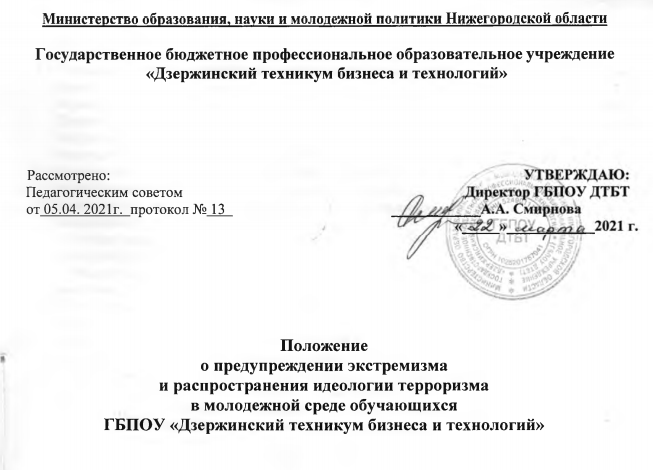 г. Дзержинск2021г. Общие положенияПоложение по предупреждению экстремизма и противодействию идеологии терроризма в молодежной среде обучающихся государственного бюджетного профессионального образовательного учреждения «Дзержинский техникум бизнеса и технологий» (далее-Техникум), разработано с целью обеспечения безопасности обучающихся Техникума, патриотического воспитания личности обучающихся в духе общечеловеческих, гуманистических ценностей, уважения к закону, общественному порядку, общепринятым нормам морали, а также формирования активной гражданской позиции и грамотного правосознания обучающихся, их успешной социализации, уважения к личности.Техникум в своей деятельности по предупреждению проявления экстрекмизма в молодежной среде руководствуется:- Конституцией РФ 12.12.1993 (с изменениями, одобренными в ходе общероссийского голосования 01.07.2020);- Федеральным законом от 25.07.2002 114-ФЗ «О противодействии экстримистской деятельности» (с изменениями и дополнениями);- Федеральным законом от 29.12.2006 № 35-ФЗ «О противодействии терроризму» (с измененми и дополнениями);- Федеральным законом от 29.12.2012 № 273-ФЗ «Об образовании в Российской Федерации» (с изм. и доп. вступившими в силу 01.01.2021г.);- Стратегией противодействия экстремизму в Российской Федерации до 2025 г., утвержденной Президентом РФ 28.11.2014 № Пр-2753;- Письмом Министерства образования и науки РФ от 30.08.2005г. № 03-1572 «Об обеспечении безопасности в образовательных учреждениях»;- Письмом Министерства образования и науки РФ от 16.06.2016г. № 09-1467 «Методические рекомендации для педагогических работников по профилактике проявлений терроризма и экстремизма в образовательных организациях».1.3 Положение по предупреждению экстремизма и противодействию идеологии терроризма в молодежной среде обучающихся государственного бюджетного профессионального образовательного учреждения «Дзержинский техникум бизнеса и технологий» (далее- Положение) является локальным нормативным актом и обязательно для выполнения администрацией и педагогическим составом техникума.1.4 Противодействие экстремистской и террористической деятельности на территории Техникума основывается на следующих принципах:     - признание, соблюдение и защита прав и свобод человека, и гражданина;     - законность;     - гласность;     - приоритет обеспечния безопасности и общественного порядка;     - сотрудничество Техникума с органами внутренних дел в противодействии экстремистской и террористической деятельности.1.5 Общее руководство по предупреждению проявлений экстремизма в молодежной среде обучающихся возлагается на заместителя директора по воспитательной работе.1.6 В настоящем положении используются следующие основные термины и понятия:      Экстремистская деятельность (экстремизм):      - насильственное изменение основ конституционного строя и нарушение целостности Российской Федерации;      - публичное оправдание терроризма и иная террористическая деятельность;      - возбуждение социальной, расовой, национальной или религиозной розни;      - пропаганда исключительности, превосходства либо неполноценности человека по признаку его социальной, расовой, национальной, религиозной или языковой принадлежности, или отношения к религии;      - нарушение прав, свобод и законных интересов человека и гражданина или языковой принадлежности, или отношения к религии;      - воспрепятствование осуществлению гражданами их избирательных прав и права на участие в референдуме или нарушение тайны голосоваения, соединенные с насилием либо угрозой его применения;      - пропаганда и публичное демонстрирование нацистской атрибутики или символики, сходных с нацистской атрибутикой или символикой до степени смешения, либо публичное демонстрирование атрибутики или символики экстремистских организаций;      - публичные призывы к осуществлению указанных деяний либо массовое распространение заведомо экстремистских материалов, а равно их изготовление или хранение в целях массового распространения;      - публичное заведомо ложное обвинение лица, замещающего государственную должность Российской Федерации или государственную должность субъекта Российской Федерации, в совершении им в период исполнения своих должностных обязанностей деяний, указанных в настоящей статье и являющихся преступлением;      - организация и подготовка указанных деяний, а также подстрекательство к их осуществлению;      - финансирование указанных деяний либо иное содействие в их организации, подготовке и осуществлении, в том числе путем предоставления учебной, полиграфической и материально-технической базы, телефонной и иных видов связи или оказания информационных услуг.      Экстремистские материалы – предназначенные для обнародования документы либо информация на иных носителях, призывающие к осуществлению экстремистской деятельности либо обосновывающие или оправдывающие необходимость осуществления такой деятельности, в том числе труды руководителей национал-социалистической рабочей партии Германии, фашистской партии Италии, публикации, обсновывающие или оправдывающие национальные и (или) расовое превосходство либо оправдывающие практику совершения военных или иных преступлений, направленных на полное или частичное уничтожение какой-либо этнической, социальной, расовой, национальной или религиозной группы.       Дивиант- индивид, отличающийся по своим личностным характеристикам и поведенческим проявлением от общепринятых норм: социальных, психологических, этнических, педагогических, возрастных, профессиональных и прочих.      Дивиантное поведение- отклонение от социально-психологических и нравственных норм, представленное либо как ошибочный антиобщественный образец решения конфликта, проявляющийся в нарушении общественно принятых норм, либо в ущербе, нанесенном общественному благополучию, окружающим и самому себе.Задачи Техникума по предупреждению экстремизма и идеологии терроризмаК основным задачам Техникума по предупреждению экстремизма и противодействию идеологии терроризма в молодежной среде обучающихся относятся:Формирование у обучающихся:- позитивной адаптации к условиям окружающего мира;- уверенности в том, что свобода всех людей в обществе есть одна из надежных гарантий свободы каждого;- внутреннего убеждения в важности исполнения человеком лежащих на нем обязанностей.2.2 Воспитание:- грамотной правовой личности;- уважение к личности другого человека, достоинствам других;- чувства личной ответственности за свои поступки;- уважения к законам и высшим духовным ценностям человеческой цивилизации.2.3 Своевременное выявление:- обучающихся, находящихся в трудной жизненной ситуации, не имеющих возможности преодолеть данную ситуацию самостоятельно или с помощью семьи;- обучающихся, имеющих личностные нарушения и (или) проблемы с социальной адаптацией;- обучающиеся, нуждающиеся в психологической, социальной помощи и поддержке.2.4 Проведение работы, направленной на психологическое сопровождение обучающихся, социальную и психологическую защиту обучающихся силами преподавательского состава или с привлечением специалистов психологических служб города.Основные принципы реализации предупреждения проявлений экстремизма и распространения идеологии терроризмаПринцип свободы и прав личности.Принцип свободы личности человека, ее уникальности, права на жизнь; признание права на духовную свободу и индивидуальность человека высшими духовными ценностями.Принцип важности формирования позитивных, социально одобряемых образцов поведения молодежи.Принцип неотвратимости наказания в Российской Федерации за осуществление противоправных действий в установленном законодательном государственном порядке.Основные направления деятельности Техникума по предупреждению экстремизма и распространения идеологии терроризма          К основным направлениям деятельности Техникума по предупреждению экстремизма и противодействию идеологии терроризма в молодежной среде обучающихся относятся:Вовлечение обучающихся в активную социальную, общественную жизнь, развитие у молодежи положительных социальных качеств.Создание условий для духовного развития обучающихся, для самореализации молодежи в профессии, специальности, искусстве, науке, спорте.Формирование у обучающихся:- установки на позитивную и успешную жизнедеятельность;- умения учиться, приучение к самоанализу и самооценке результатов своей деятельности;- потребности в здоровом образе жизни.4.4 Воспитание у обучающихся веры в свои силы, в свои возможности, стремления к самосовершенствованию, а также культуры поведения.4.5 Профилактика дивиантного поведения обучающихся, психологическое сопровождение, коррекция, воспитательные воздействия через средства культуры и искусства.4.6 Выявление обучающихся «группы риска», а также обучающихся, испытывающих различные трудности с обучением, поведением, социализацией, определение причин их появления с последующей коррекцией и устранением.4.7 Поддержание контактов со специализированными медицинскими, социальными учреждениями, УМВД России по городу Дзержинск, КДНиЗП, департаментом образования администрации города Дзержинск с целью своевременной профилактики предупреждения экстремизма противодействию идеологии терроризма.4.8 Повышение уровня психологических знаний и культуры педагогического состава.4.9 Индивидуальная работа с семьей, консультирование родителей по выявленным проблемам.5 Задачи педагогического состава по предупреждению экстремизма и распространения терроризма5.1 К задачам преподавателей и классных руководителей относятся:      - индивидуальный подход к каждому обучающемуся, его обучению и воспитанию, разъяснение, реклама позитивных, конструктивных социально одобряемых образцов поведения и просвещения;      - обучение молодежи умению разрешения конфликных ситуаций;      - вовлечение обучающихся в общественно полезную, активную творческую деятельность, в которой они могли бы духовно развиваться и самоутверждаться;      - справедливая оценка знаний, компетенций и поступков обучающихся;      - формирование конструктивных взаимоотношений между обучающимися;      - поиск точек соприкосновения мнений;      - воспитание уважения к авторитету старших, пресечению проявления анархизма;      - просветительская работа о национальных, религизных, этнических, культурных особенностях народов нашей страны;      - обсуждение с обучающимися актуальных для них проблем;      - просветительская работа по разумному использованию средств массовой информации сети интернет в целях постижения мира, освоения новых знаний, исключения возможности негативного влияния на формирующееся мировоззрение молодежи;      - обучение обучающихся навыкам Интернет-безопасности.Обязанности классного руководителя по предупреждению экстремизма и распространения идеологии терроризма    В обязанности каждого классного руководителя по профилактике экстремизма и распространения идеологии терроризма входят:Проведение мероприятий различного уровня с приглашением специалистов прокуратуры, УМВД России по г. Дзержинск, ФСБ, администрации города Дзержинск по проблемам экстремизма и терроризма, коммуникации и социализации в молодежной среде, общения между обучающимися в группах Техникума.Проведение бесед, посвященных проблемам общества и проблемам общения со сверстниками, направленных на преодоление внутренних противоречий, восполнение дефицита положительного контакта с другими обучающимися.Вовлечение обучающихся в виды деятельности, которые способствуют формированию и развитию положительных качеств и креативности, обсуждение со студентами актуальных для них проблем.Своевременное выявление обучающихся, находящихся в трудной жизненной ситуации, с личностными нарушениями, нуждающихся в поддержке и помощи. Анализ положительных и отрицательных качеств студентов, исследование их потребностей, отклонений в поведении.Воспитательная работа с обучающимися в группе, направленная на исправление тех качеств, привычек и черт, которые противоречат нормам и требованиям общества.Индивидуальная работа с обучающимися и их родителями.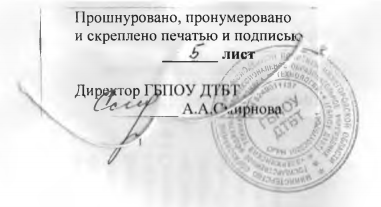 